г. Петропавловск 								                         15 июля 2019 г. Отчет об исполнении Инвестиционной программы ТОО «Петропавловские Тепловые Сети» за первое полугодие 2019 годаСогласно совместному приказу РГУ «Департамента Комитета по регулированию естественных монополий и защите конкуренции МНЭ РК по СКО» от 09.11.2015г. №130-ОД и ГУ «Управления энергетики и жилищно-коммунального хозяйства по СКО» от 05.11.2015г. «Об утверждении Инвестиционной программы «Развитие, реконструкция и техническое перевооружение комплекса ТОО «Петропавловские Тепловые Сети» на 2016-2020 годы» утверждена Инвестиционная программа на 2016-2020 гг.Инвестиционная программа «Развитие, реконструкция и техническое перевооружение комплекса ТОО "Петропавловские Тепловые Сети" на 2016-2020 годы (с учетом внесенных изменений)» утверждена совместным Приказом Департамента Комитета по регулированию естественных монополий, защите конкуренции и прав потребителей МНЭ РК по СКО от 12.11.2018г. №148-ОД и Управления энергетики и жилищно-коммунального хозяйства по СКО от 23.11.2016г. В рамках инвестиционной программы предусмотрены мероприятия:Примечание: В I-II кварталах 2019 г. проводятся тендеры и проработка рынка работ, услуг и ТМЦ, заключение договоров и поставка оборудования на центральный склад ТОО. Физическое выполнение мероприятий инвестиционной программы запланировано на III-IV квартал 2019 г.В рамках инвестиционной программы исполнение составило:За счет  собственных средств  - 2,254 млн. тенге или  0,43%: 1) произведены работы по установке теплообменников, приобретенных в 2018 г.; 2) выполнили списание комплектующих к теплообменникам, приобретенным в 2018г.;3) провели комплексную вневедомственной экспертизу рабочего проекта «Реконструкция тепломагистрали №9 2Ду300мм – 2Ду400мм по ул. Советская от ТК-9-03 до ТК-9а-38 в г. Петропавловске СКО».Выполнение основного комплекса мероприятий инвестиционной программы запланировано на II полугодие 2019г.За счет   займа ЕБРР и бюджетного субсидирования МИИР РК  – работы не проводились: кредитные средства не получены из-за отказа со-финансирования со стороны государства (согласно письма Комитета по делам строительства и ЖКХ МИИР РК №24-03-11-397 от 08.05.2019 г.) ввиду ограничения бюджетных средств.В 2019 году в рамках инвестиционной программы запланировано:За счет собственных средств: 1. Реконструкция тепломагистрали ТМ№9 2Ду300мм-2Ду400мм ул. Советская от  ТК-9-03 до ТК-9а-38 в г. Петропавловске, СКО, протяженностью 1584 п. м. трубопровода; 2.  Восстановление изоляции (на участке ТМ №3 2Ду1000мм на участке от ТП-304-с до УН-3-02), протяженностью 1 245 п. м. трубопровода;3. Установка автоматизированной системы диспетчерского управления в количестве 5 штук;4. Повторное прохождение Государственной Экспертизы трёх рабочих проектов;5. Приобретение программы на базе 1С Предприятие 8, для автоматизации всех аспектов охраны труда.6. Приобретение насосного оборудования с комплектующими (дренажные насосы 4 шт., сетевые насосы 2 шт.);7. Приобретение повысительной установки  с комплектующими  (для горячего водоснабжения ТП№8);8. Приобретение средств малой механизации (труборезы - 2 шт., нарезчик швов для распила асфальта- 1 шт.);9. Приобретение прибора для диагностики повреждений тепловых сетей (акустического течеискателя);10. Приобретение газоанализатора (для работы в газоопасных камерах);11. Приобретение электронных считывателей тепловычислителей в количестве 9 штук;12. Приобретение ноутбука для обработки фискальных показаний АСКУТЭ;13. Приобретение модемов для удалённой передачи данных для АСКУТЭ в количестве 10 штук;14. Строительство контрольно-пропускного пункта №1 на центральной территории.15. Прокладка кабельных линий резервного электроснабжение тепловых пунктов в г. Петропавловске (ТП№2, ТП№3, ТП№6 - для улучшения надёжности резервного электроснабжения тепловых пунктов рабочего посёлка и района Вокзала)16. Реконструкция и переоснащение помещения центральной диспетчерской.17. Реализация проекта «Реконструкция тепломагистрали №7 2Ду600мм по ул. Крепостная от ТК-1-10 до ТП-15-12с в г. Петропавловске Северо-Казахстанской области» (будет осуществлена реконструкция павильона ТП-15-12с в 2019 году, за счёт собственных средств, с полным завершением проекта в 2020 году, также в рамках собственных средств. В настоящее время прорабатывается возможность внесения изменений в проектные решения с целью оптимизации затрат) Управление реконструкции и модернизацииТОО «Петропавловские Тепловые Сети»Тел.: +7(7152) 52-24-75 «Петропавл Жылу Жүйелері»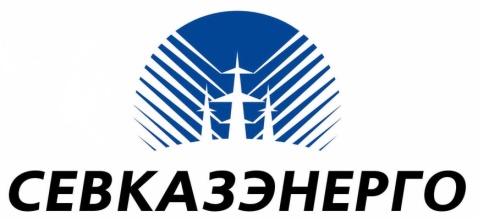 жауапкершілігі шектеулі серіктестігіТовариществос ограниченной ответственностью«Петропавловские Тепловые Сети» № п/п Наименование мероприятий Ед. изм.Кол-во в натуральных показателяхКол-во в натуральных показателяхпланфактотклонениепричины отклонения № п/п Наименование мероприятий Ед. изм.планфактпланфактотклонениепричины отклонения123456789Всего на 2019 год3 991 5472 254-3 989 293I (Собственные средства)Реконструкция и техническое перевооружение 0527 7702 254-525 516Инвестиционная программа будет откорректирована в установленные законом сроки.1.1.Реконструкция тепловых сетей с применением предизолированных трубопроводовп.м. 13390507 7700-507 770Инвестиционная программа будет откорректирована в установленные законом сроки.1.1.1.Материалы для строительства тепломагистрали №6 2Ду500мм по ул.Ружейникова от Тепловой Камеры -6-10-с до Тепловой Камеры -6-140270 0700-270 070Инвестиционная программа будет откорректирована в установленные законом сроки.1.1.2.Строительство тепломагистрали №6 2Ду500мм по ул.Ружейникова от Тепловой Камеры -6-10-с до Тепловой Камеры-6-14п.м.1 3390234 3000-234 300Инвестиционная программа будет откорректирована в установленные законом сроки.1.1.3.Авторский надзор04000-400Инвестиционная программа будет откорректирована в установленные законом сроки.1.1.4.Технический надзор03 0000-3 000Инвестиционная программа будет откорректирована в установленные законом сроки.1.2.Восстановление изоляции020 0000-20 000Инвестиционная программа будет откорректирована в установленные законом сроки.1.2.1.Приобретение материалов для восстановления изоляции012 0000-12 000Инвестиционная программа будет откорректирована в установленные законом сроки.1234567891.2.2.Строительно-монтажные работы по восстановлению изоляции на участке ТМ №15 2Ду 500мм от Теплового Пункта-405-сп.м.2 13208 0000-8 000Инвестиционная программа будет откорректирована в установленные законом сроки.1.3.Прочие мероприятия002 2542 254Работы выполнены вне плана.
Инвестиционная программа будет откорректирована в установленные законом сроки.1.3.1.Работы по установке теплообменников, приобретенных в 2018 г.001 7541 754Работы выполнены вне плана.
Инвестиционная программа будет откорректирована в установленные законом сроки.1.3.2.Проведение комплексной вневедомственной экспертизы по рабочему проекту «Реконструкция тепломагистрали №9 2Ду300мм – 2Ду400мм по ул. Советская от ТК-9-03 до ТК-9а-38 в г. Петропавловске СКО. Корректировка»00500500Работы выполнены вне плана.
Инвестиционная программа будет откорректирована в установленные законом сроки.II (ЕБРР)Реконструкция и техническое перевооружение 3 52601 731 8880-1 731 888Кредитные средства не получены из-за отказа со-финансирования со стороны государства согласно письма Комитета по делам строительства и ЖКХ МИИР РК №24-03-11-397 от 08.05.2019 г., ввиду ограничения бюджетных средств. 2.1.Строительство тепловых сетей с применением предизолированных трубопроводов3 52601 731 8880-1 731 888Инвестиционная программа будет откорректирована в установленные законом сроки.2.1.1.
«Реконструкция тепломагистрали №7 2Ду600мм по 
ул. Крепостная от ТК-1-10 до ТП-15-12с в г. Петропавловске 
Северо-Казахстанской области»п.м.7100517 3440-517 344Инвестиционная программа будет откорректирована в установленные законом сроки.2.1.2.Авторский надзор за «Реконструкцией тепломагистрали №7 2Ду600мм по 
ул. Крепостная от ТК-1-10 до ТП-15-12с в г. Петропавловске 
Северо-Казахстанской области»1 0350-1 035Инвестиционная программа будет откорректирована в установленные законом сроки.2.1.3.Технический надзор «Реконструкцией тепломагистрали №7 2Ду600мм по 
ул. Крепостная от ТК-1-10 до ТП-15-12с в г. Петропавловске 
Северо-Казахстанской области»6 5540-6 554Инвестиционная программа будет откорректирована в установленные законом сроки.2.1.4.«Реконструкция тепломагистрали №15 2Ду 600мм по ул. Советская от УН-15-06-с до ТП-15-12-с в г. Петропавловске, Северо-Казахстанской области"п.м.9750447 9540-447 954Инвестиционная программа будет откорректирована в установленные законом сроки.1234567892.1.5.Авторский надзор за «Реконструкцией тепломагистрали №15 2Ду 600мм по ул. Советская от УН-15-06-с до ТП-15-12-с в г. Петропавловске, Северо-Казахстанской области"8960-896Инвестиционная программа будет откорректирована в установленные законом сроки.2.1.6.Технический надзор за «Реконструкцией тепломагистрали №15 2Ду 600мм по ул. Советская от УН-15-06-с до ТП-15-12-с в г. Петропавловске, Северо-Казахстанской области"5 6750-5 675Инвестиционная программа будет откорректирована в установленные законом сроки.2.1.7.Реконструкция тепломагистрали №7-18 2Ду500мм по улице Алматинская от ТК-8-01 до ТК-7-09А в городе Петропавловске Северо-Казахстанской области»п.м.8370375 9100-375 910Инвестиционная программа будет откорректирована в установленные законом сроки.2.1.8.Авторский надзор за Реконструкцией тепломагистрали №7-18 2Ду500мм по улице Алматинская от ТК-8-01 до ТК-7-09А в городе Петропавловске Северо-Казахстанской области»7520-752Инвестиционная программа будет откорректирована в установленные законом сроки.2.1.9.Технический надзор за Реконструкцией тепломагистрали №7-18 2Ду500мм по улице Алматинская от ТК-8-01 до ТК-7-09А в городе Петропавловске Северо-Казахстанской области»4 7630-4 763Инвестиционная программа будет откорректирована в установленные законом сроки.2.1.10.Строительство тепломагистрали №6 от Насосной Станции №4 до Узла Наземного-6-10 (с увеличением диаметра с 2Ду500мм на 2Ду600мм).п.м.1 0040371 0050-371 005Инвестиционная программа будет откорректирована в установленные законом сроки.III (МИИР РК)Реконструкция и техническое перевооружение 3 52601 731 8890-1 731 889 Согласно письма Комитета по делам строительства и ЖКХ МИИР РК №24-03-11-397 от 08.05.2019 г., в финансировании отказано ввиду ограничения бюджетных средств.3.1.Строительство тепловых сетей с применением предизолированных трубопроводов3 52601 731 8890-1 731 889Инвестиционная программа будет откорректирована в установленные законом сроки.3.1.1.
«Реконструкция тепломагистрали №7 2Ду600мм по 
ул. Крепостная от ТК-1-10 до ТП-15-12с в г. Петропавловске 
Северо-Казахстанской области»п.м.7100517 3440-517 344Инвестиционная программа будет откорректирована в установленные законом сроки.3.1.2.Авторский надзор за «Реконструкцией тепломагистрали №7 2Ду600мм по 
ул. Крепостная от ТК-1-10 до ТП-15-12с в г. Петропавловске 
Северо-Казахстанской области»1 0350-1 035Инвестиционная программа будет откорректирована в установленные законом сроки.1234567893.1.3.Технический надзор «Реконструкцией тепломагистрали №7 2Ду600мм по 
ул. Крепостная от ТК-1-10 до ТП-15-12с в г. Петропавловске 
Северо-Казахстанской области»6 5540-6 554Инвестиционная программа будет откорректирована в установленные законом сроки.3.1.4.«Реконструкция тепломагистрали №15 2Ду 600мм по ул. Советская от УН-15-06-с до ТП-15-12-с в г. Петропавловске, Северо-Казахстанской области"п.м.9750447 9540-447 954Инвестиционная программа будет откорректирована в установленные законом сроки.3.1.5.Авторский надзор за «Реконструкцией тепломагистрали №15 2Ду 600мм по ул. Советская от УН-15-06-с до ТП-15-12-с в г. Петропавловске, Северо-Казахстанской области"8960-896Инвестиционная программа будет откорректирована в установленные законом сроки.3.1.6.Технический надзор за «Реконструкцией тепломагистрали №15 2Ду 600мм по ул. Советская от УН-15-06-с до ТП-15-12-с в г. Петропавловске, Северо-Казахстанской области"5 6750-5 675Инвестиционная программа будет откорректирована в установленные законом сроки.3.1.7.Реконструкция тепломагистрали №7-18 2Ду500мм по улице Алматинская от ТК-8-01 до ТК-7-09А в городе Петропавловске Северо-Казахстанской области»п.м.8370375 9100-375 910Инвестиционная программа будет откорректирована в установленные законом сроки.3.1.8.Авторский надзор за Реконструкцией тепломагистрали №7-18 2Ду500мм по улице Алматинская от ТК-8-01 до ТК-7-09А в городе Петропавловске Северо-Казахстанской области»7520-752Инвестиционная программа будет откорректирована в установленные законом сроки.3.1.9.Технический надзор за Реконструкцией тепломагистрали №7-18 2Ду500мм по улице Алматинская от ТК-8-01 до ТК-7-09А в городе Петропавловске Северо-Казахстанской области»4 7630-4 763Инвестиционная программа будет откорректирована в установленные законом сроки.3.1.10.Строительство тепломагистрали №6 от Насосной Станции №4 до Узла Наземного-6-10 (с увеличением диаметра с 2Ду500мм на 2Ду600мм).п.м.1 0040371 0060-371 006Инвестиционная программа будет откорректирована в установленные законом сроки.